NR/NR BAYLOR (4-2) 72, NR/NR GEORGE MASON (2-5) 61
Saturday, Nov. 24, 2018
The Arena, Northwest Florida State (Niceville, Fla.)
Attendance: 1,250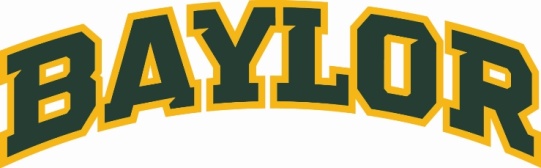 BAYLOR POSTGAME NOTESMISCELLANEOUS NOTESHead coach Scott Drew won his 300th game at Baylor, becoming the first coach in program history to reach the 300-win milestone. Drew is 300-197 in his 16 seasons leading the Bears.Drew became the 17th active coach with 300+ wins at his current program.Baylor finished 3-1 in the 2018 Emerald Coast Classic, and the Bears are 33-12 in regular-season tournament games during the Drew era.Baylor has gone 3-1 or 4-0 in its regular-season tournament in each of the last six seasons.Baylor has won 14 of its last 15 regular-season tournament games.Baylor is 1-0 all-time against George Mason and 40-11 against first-time opponents in the Drew era.Baylor is now 30-7 in games against non-Big 12 teams since 2016-17.Baylor is now 141-31 in November/December games under Drew, including 71-14 in November games.Baylor's record during King McClure's four-year career is now 72-37.Baylor is 266-128 since 2007-08, the first year Drew's staff had a full allotment of scholarships.TEAM NOTESAll four of Baylor’s wins this season have been by 11 or more points.BU extended the nation's 11th-longest active streak with at least one 3-point made in 875 straight games.Baylor made 18-of-19 free throws in the 2nd half, shooting 94.7% at the line after the break.Baylor started Tristan Clark, Devonte Bandoo, King McClure, Mark Vital and Makai Mason for the second time this season. BU is 2-1 with that starting lineup.Baylor won despite posting a season-low 9 assists.The Bears out-rebounded GMU 34-27. BU has won the rebounding battle in 5 of 6 games this season and is now 229-72 in the Drew era when out-rebounding its opponent.INDIVIDUAL NOTESKing McClure (career-high 27 points, career-high 14 rebounds) had his career-first double-double. He had 12 points and 10 rebounds at the half. McClure added team-highs of 4 assists and 3 steals.Makai Mason (18 points) scored in double-figures for the 3rd straight game and the 38th time in his Division I career. He had 18 points in both games in Niceville.Tristan Clark had 7 points in 34 minutes – it snapped his career-best streak at 5 consecutive games scoring in double-figures.Flo Thamba played a season-high 19 minutes.